ТАЛЬНІВСЬКА РАЙОННА РАДАЧеркаської областіР  І  Ш  Е  Н  Н  Я09.07.2020					                                                  	№ 41-25/VІІПро затвердження проекту землеустроющодо встановлення (зміни) межі адміністративно-територіальної одиниціс. Мошурів Тальнівського району Черкаської областіВідповідно до пункту 26 частини 1 статті 43, статті 59 Закону України «Про місцеве самоврядування в Україні», статтей 10, 173, 174 та 186 Земельного кодексу України, статтей 17 та 46 Закону України «Про землеустрій», розглянувши клопотання від 28.05.2020 № 168 Мошурівської сільської ради «Про затвердження Проекту землеустрою щодо встановлення (зміни) межі адміністративно-територіальної одиниці с. Мошурів Тальнівського району Черкаської області» та представлений проект землеустрою щодо встановлення  (зміни) межі адміністративно-територіальної одиниці с. Мошурів Тальнівського району Черкаської області, врахувавши позитивні висновки державної експертизи землевпорядної документації і постійної комісії районної ради з питань агропромислового розвитку та природних ресурсів, районна рада ВИРІШИЛА:Затвердити проект землеустрою щодо встановлення (зміни) межі адміністративно-територіальної одиниці с. Мошурів Тальнівського району  Черкаської області, розробник ДП „Черкаський науково-дослідний та проектний інститут землеустрою“.Включити в межі села Мошурів землі державної та приватної власності сільськогосподарського призначення та інших категорій земель за межами населеного пункту Мошурівської сільської ради загальною площею 113,9268 га, згідно з додатком.  Встановити межі території населеного пункту с.Мошурів в адмінмежах Мошурівської сільської ради загальною площею 772,1900 га за рахунок земель приватної та державної власності сільськогосподарського призначення, що знаходяться в адмінмежах Мошурівської сільської ради.Взяти до відома, що проект землеустрою щодо встановлення (зміни) межі адміністративно-територіальної одиниці с. Мошурів Тальнівського району, Черкаської області зберігатиметься в Мошурівській сільській раді та Відділі у Тальнівському районі Головного управління Держгеокадастру у Черкаській області.Контроль за виконанням рішення покласти на постійну комісію районної ради з питань агропромислового розвитку та природних ресурсів. Голова                   						Валентина  ЛЮБОМСЬКАДодаток до рішення районної ради09.07.2020 № 41-27/VІІПерелік земельних ділянок, які включаються в межі населених пунктівКеруючий справами виконавчогокомітету апарату районної ради					Віталій КАРПУКНомер ділянки на планіНомер ділянки на планіВласники землі, землекористувачі та землі державної власності, не надані у власність або користуванняКадастровий номерУгіддяУгіддяПлоща, гаАдмінмежі Мошурівської сільської ради (за межами населеного пункту)Адмінмежі Мошурівської сільської ради (за межами населеного пункту)Адмінмежі Мошурівської сільської ради (за межами населеного пункту)Адмінмежі Мошурівської сільської ради (за межами населеного пункту)Адмінмежі Мошурівської сільської ради (за межами населеного пункту)Адмінмежі Мошурівської сільської ради (за межами населеного пункту)Адмінмежі Мошурівської сільської ради (за межами населеного пункту)1Землі запасу та землі, не надані у власність та постійне користуванняЗемлі запасу та землі, не надані у власність та постійне користування7124087000:01:001:2691ріллярілля13,19161Особисті підсобні господарства гр. Козюра Володимир СамійловичОсобисті підсобні господарства гр. Козюра Володимир Самійлович7124087000:01:001:0443ріллярілля0,49841Особисті підсобні господарства гр. Туркотенко Петро ВасильовичОсобисті підсобні господарства гр. Туркотенко Петро Васильович7124087000:01:001:0482ріллярілля0,26611Землі запасу та землі, не надані у власність та постійне користуванняЗемлі запасу та землі, не надані у власність та постійне користуванняріллярілля0,30081Землі запасу та землі, не надані у власність та постійне користуванняЗемлі запасу та землі, не надані у власність та постійне користуванняріллярілля0,24271Землі запасу та землі, не надані у власність та постійне користуванняЗемлі запасу та землі, не надані у власність та постійне користуванняріллярілля0,20681Землі запасу та землі, не надані у власність та постійне користуванняЗемлі запасу та землі, не надані у власність та постійне користуванняріллярілля0,44271Особисті підсобні господарства гр.Борозняк Лідія ПилипівнаОсобисті підсобні господарства гр.Борозняк Лідія Пилипівна7124087000:01:001:0776ріллярілля0,26741Особисті підсобні господарства гр.Яковенко Галина ОлександрівнаОсобисті підсобні господарства гр.Яковенко Галина Олександрівна7124087000:01:001:0761ріллярілля0,22931Особисті підсобні господарства гр.Поліщук Галина ОлексіївнаОсобисті підсобні господарства гр.Поліщук Галина Олексіївна7124087000:01:001:0763ріллярілля0,29101Особисті підсобні господарства гр.Кулибаба Ольга СеменівнаОсобисті підсобні господарства гр.Кулибаба Ольга Семенівна7124087000:01:001:0745ріллярілля0,23971Особисті підсобні господарства гр.Панько Віктор ІвановичОсобисті підсобні господарства гр.Панько Віктор Іванович7124087000:01:001:0174ріллярілля0,24851Особисті підсобні господарства гр.Туркотенко Петро ВасильовичОсобисті підсобні господарства гр.Туркотенко Петро Васильович7124087000:01:001:0483ріллярілля0,24881Особисті підсобні господарства гр.Бірченко Станіслав ГригоровичОсобисті підсобні господарства гр.Бірченко Станіслав Григорович7124087000:01:001:0188ріллярілля0,21 141Ділянки для ведення товарного сільськогосподарського виробництваДілянки для ведення товарного сільськогосподарського виробництва7124087000:01:001:2440господарський двіргосподарський двір2,62281Підприємства та організації транспорту, зв’язку ЗАТ "Київстар ДЖ.Ес.Ем"Підприємства та організації транспорту, зв’язку ЗАТ "Київстар ДЖ.Ес.Ем"7124087000:01:001:1957інші земліінші землі0,15001Землі запасу та землі, не надані у власність та постійне користуванняЗемлі запасу та землі, не надані у власність та постійне користуваннягосподарський двіргосподарський двір4,81681Землі запасу та землі, не надані у власність та постійне користуванняЗемлі запасу та землі, не надані у власність та постійне користуванняЗабудовані землі, інші земліЗабудовані землі, інші землі0,10001Землі запасу та землі, не надані у власність та постійне користуванняЗемлі запасу та землі, не надані у власність та постійне користуванняріллярілля1,0613Всього по масиву 125,63612Промислові та інші підприємства ТОВ «Мошурівський концервний завод»Промислові та інші підприємства ТОВ «Мошурівський концервний завод»7124087000:01:001:1893Забудовані землі, промисловостіЗабудовані землі, промисловості6,03942Землі загального користуванняЗемлі загального користуванняЗабудовані землі, під дорогамиЗабудовані землі, під дорогами0,2813Всього по масиву 26,32073Промислові та інші підприємстваТОВ «Рохан Енерджі 2»Промислові та інші підприємстваТОВ «Рохан Енерджі 2»7124087000:01:001:2101Забудовані землі для виробництва та розподілення електроенергіїЗабудовані землі для виробництва та розподілення електроенергії10,19583Землі запасу та землі, не надані увласність та постійне користуванняЗемлі запасу та землі, не надані увласність та постійне користування7124087000:01:001:2058господарськийдвіргосподарськийдвір4,321 13Землі запасу та землі, не надані у власність та постійне користуванняЗемлі запасу та землі, не надані у власність та постійне користування7124087000:01:001:2057господарський двіргосподарський двір2,10623Землі загального користуванняЗемлі загального користуваннязабудовані землі, під дорогамизабудовані землі, під дорогами1,12093Землі запасу та землі, не надані у власність та постійне користуванняЗемлі запасу та землі, не надані у власність та постійне користуваннягосподарський двіргосподарський двір5,3496Всього по масиву 323,09364Особисті підсобні господарства гр. Вишкалюк Ігор ІгоровичОсобисті підсобні господарства гр. Вишкалюк Ігор Ігорович7124087000:01:001:2461ріллярілля2,00004Особисті підсобні господарства гр. Підгорна Людмила МиколаївнаОсобисті підсобні господарства гр. Підгорна Людмила Миколаївна7124087000:01:001:2460ріллярілля2,00004Особисті підсобні господарства гр. Новрузова Галина ВікторівнаОсобисті підсобні господарства гр. Новрузова Галина Вікторівна7124087000:01:001:1740ріллярілля0,68364Ділянки для ведення товарного сільськогосподарського виробництва ФГ «Мошурівське»Ділянки для ведення товарного сільськогосподарського виробництва ФГ «Мошурівське»7124087000:01:001:2033господарський двіргосподарський двір13,17674Землі запасу та землі, не надані у власність та постійне користуванняЗемлі запасу та землі, не надані у власність та постійне користування7124087000:01:001:2035господарський двіргосподарський двір6,63014Землі запасу та землі, не надані у власність та постійне користуванняЗемлі запасу та землі, не надані у власність та постійне користування7124087000:01:001:2034господарський двіргосподарський двір5,10004Землі загального користуванняЗемлі загального користуваннязабудовані землі, під дорогамизабудовані землі, під дорогами1,20004Землі запасу та землі, не надані у власність та постійне користуванняЗемлі запасу та землі, не надані у власність та постійне користуванняліси та інші лісо вкриті площі, інші захисні насадженняліси та інші лісо вкриті площі, інші захисні насадження0,61824Землі запасу та землі, не надані у власність та постійне користуванняЗемлі запасу та землі, не надані у власність та постійне користуваннягосподарський двіргосподарський двір0,94174Землі запасу та землі, не надані у власність та постійне користуванняЗемлі запасу та землі, не надані у власність та постійне користуванняріллярілля2,9882Всього по масиву 435,33855Особисті підсобні господарства гр.Берківський Василь ЮрійовичОсобисті підсобні господарства гр.Берківський Василь Юрійович7124087000:01:001:2458ріллярілля2,00005Особисті підсобні господарства гр.Пасека Дмитро ГенадійовичОсобисті підсобні господарства гр.Пасека Дмитро Генадійович7124087000:01:001:2462ріллярілля2,00005Особисті підсобні господарства гр.Круць Тарас ЮрійовичОсобисті підсобні господарства гр.Круць Тарас Юрійович7124087000:01:001:2462ріллярілля2,00005Особисті підсобні господарства гр.Сипченко Ірина юріївнаОсобисті підсобні господарства гр.Сипченко Ірина юріївна7124087000:01:001:2005ріллярілля2,00005Особисті підсобні господарства гр.Нишпора Оксана ОлександрівнаОсобисті підсобні господарства гр.Нишпора Оксана Олександрівна7124087000:01:001:2625ріллярілля0,52245Сільськогосподарські товаристваТОВ «Поташське»Сільськогосподарські товаристваТОВ «Поташське»7124087000:01:001:2041ріллярілля9,20995Для ведення товарного сільськогосподарського виробництва гр. Мантула Антоніна ПетрівнаДля ведення товарного сільськогосподарського виробництва гр. Мантула Антоніна Петрівна7124087000:01:001:2354ріллярілля1,97145Для ведення товарного сільськогосподарського виробництва гр. Мантула Степан ДаниловичДля ведення товарного сільськогосподарського виробництва гр. Мантула Степан Данилович7124087000:01:001:2335ріллярілля2,83615Особисті підсобні господарства гр.Олексієнко Павліна ПлатонівнаОсобисті підсобні господарства гр.Олексієнко Павліна Платонівна7124087000:01:001:1741ріллярілля0,66205Землі запасу та землі, не надані у власність та постійне користуванняЗемлі запасу та землі, не надані у власність та постійне користування7124087000:01:001:2689ріллярілля0,3361Всього помасиву 523,5379ВсьогоВсьогоВсьогоВсьогоВсього113,9268113,9268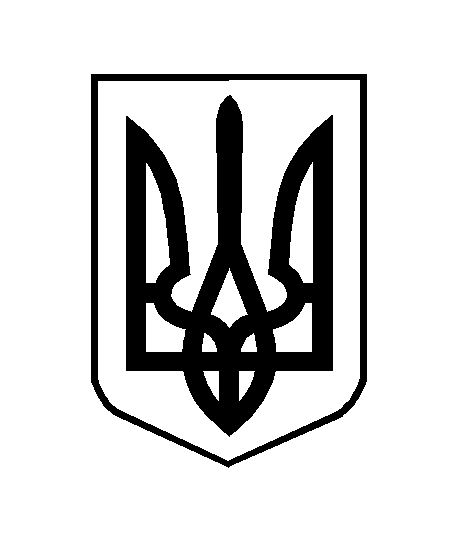 